ПОРТФОЛИО ПРЕПОДАВАТЕЛЯТөлеуова Ақгүлім ЕролатқызыОсновные сведенияОбразованиеОпыт научно-педагогической работыОбщий стаж научно-педагогической работы 11 летПреподаваемые дисциплиныМетодическая работа(за последние 3 года)ДиссертацииОбласть научных интересовНаучно-исследовательская деятельность(за последние 3 года)НаучныепроектыПовышение квалификации(запоследние 3 года)Награды, грамоты,благодарностиДатарождения18.04.1983 г.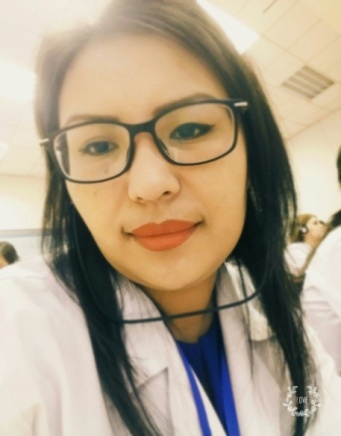 Должность   Ассистент кафедры«Педиатрия  и детская хирургия»Ученая степень-Ученое звание-№п/пГод окончанияОфициальное названиеучебного заведенияСпециальность/направлениеКвалификация2.12007Южно-Казахстанская Государственная Медицинская АкадемияПедиатрияВрач педиатр№ п/пПериод работы (годы)Официальное название организации, структурное подразделениеДолжность3.12007-2008ггпроходила интернатуру в ЮКГМАВрач-педиатр3.22008–2010ггЮКГМА, УКЛЦВрач-лаборант3.32010-2012ггРезидентура по специальности «Педиатрия», ЮКГФА   Слушатель 3.42012-2017 г. ЮКГФА, кафедра «Гигиена-2»Преподаватель 3.52017-2018 г.ЮКГФА, кафедра «Скорая медицинская помощь и сестринское дело»Преподаватель3.62018-н.в.ЮКМА, кафедра «Педиатрия и детская хирургия»Ассистент НаименованиеПропедевтика детских болезней№п/пНаименованиеРезультат5.1Рабочие программы учебных дисциплинЕжегодно разрабатываются, актуализируются и представляются для утверждения поУМВР, попреподаваемым дисциплинам.5.2Программы практик    Разрабатываются рабочая программа по                       преподаваемым дисциплинам5.3Подготовка учебников,учебных пособий, учебно- методических пособий    Для студентов баалавриата по календарно            тематическому плану5.4Подготовка практикумов, рабочих тетрадей, сборниковзадач5.5Подготовка справочнойлитературы5.6Разработка наглядных пособийРазработка слайдов:« Презентации по темам»5.7Разработка интерактивных формПо реализуемым дисциплинам подетским болезням отражены интерактивные формы проведения учебных занятий: круглые столы, дискуссии, разборситуационныхзаданий, деловыеигры№п/пНазвание (ученая степень, специальность, тема)Место, год защиты6.1--Ключевые слова, характеризующие область научных интересовтрудовое правоотношение, трудовой договор, условия труда, факторы трудовой сферы,работник, организация, профсоюзы№ п/пНазваниепроекта, гранта, контрактаГодСтатусучастникапроекта8.1---Публикационная активностьПубликационная активностьПубликационная активностьПубликационная активностьПубликационная активностьПубликационная активностьПубликационная активностьПубликационная активностьПубликационная активностьПубликационная активностьПубликационная активностьПубликационная активностьПубликационная активность№п/п№п/пНаименование, местоизданияНаименование, местоизданияНаименование, местоизданияНаименование, местоизданияНаименование, местоизданияГодПеч.листПеч.лист8.58.5Монографии:в изданиях, индексируемых российским индексом научного цитирования с аффилиацией с Академиейс грифомфилиала,АкадемииМонографии:в изданиях, индексируемых российским индексом научного цитирования с аффилиацией с Академиейс грифомфилиала,АкадемииМонографии:в изданиях, индексируемых российским индексом научного цитирования с аффилиацией с Академиейс грифомфилиала,Академии--------8.68.6Публикации	в	изданиях,индексируемыхWebofscience или Scopus с аффилиацией АкадемииПубликации	в	изданиях,индексируемыхWebofscience или Scopus с аффилиацией АкадемииПубликации	в	изданиях,индексируемыхWebofscience или Scopus с аффилиацией Академии--------8.78.7Публикации	в		изданиях, включенных в перечень ВАК Минобрнауки		России)	с аффилиацией АкадемииПубликации	в		изданиях, включенных в перечень ВАК Минобрнауки		России)	с аффилиацией АкадемииПубликации	в		изданиях, включенных в перечень ВАК Минобрнауки		России)	с аффилиацией Академии--------8.88.8Публикации	в		изданиях, индексируемых		Российским индексом научного цитирования с аффилиациейАкадемииПубликации	в		изданиях, индексируемых		Российским индексом научного цитирования с аффилиациейАкадемииПубликации	в		изданиях, индексируемых		Российским индексом научного цитирования с аффилиациейАкадемии--------8.98.9Публикации в других  изданияхПубликации в других  изданияхПубликации в других  изданиях«Роль иностранного языка в системе непрерывного медицинского образования»-Международная учебно-научно-практическая конференция.«Мейірбикелердің денсаулық жағдайына байланысты профилакткалық шаралардан өту реттілігі»- Мейіргер ісі бойынша І халықаралық конференция. «Медициналық мейіргер имиджі емдеу мекемесі имиджінің бөлігі ретінде»- Мейіргер ісі бойынша І халықаралық конференция. .«Роль иностранного языка в системе непрерывного медицинского образования»-Международная учебно-научно-практическая конференция.«Мейірбикелердің денсаулық жағдайына байланысты профилакткалық шаралардан өту реттілігі»- Мейіргер ісі бойынша І халықаралық конференция. «Медициналық мейіргер имиджі емдеу мекемесі имиджінің бөлігі ретінде»- Мейіргер ісі бойынша І халықаралық конференция. .«Роль иностранного языка в системе непрерывного медицинского образования»-Международная учебно-научно-практическая конференция.«Мейірбикелердің денсаулық жағдайына байланысты профилакткалық шаралардан өту реттілігі»- Мейіргер ісі бойынша І халықаралық конференция. «Медициналық мейіргер имиджі емдеу мекемесі имиджінің бөлігі ретінде»- Мейіргер ісі бойынша І халықаралық конференция. .«Роль иностранного языка в системе непрерывного медицинского образования»-Международная учебно-научно-практическая конференция.«Мейірбикелердің денсаулық жағдайына байланысты профилакткалық шаралардан өту реттілігі»- Мейіргер ісі бойынша І халықаралық конференция. «Медициналық мейіргер имиджі емдеу мекемесі имиджінің бөлігі ретінде»- Мейіргер ісі бойынша І халықаралық конференция. .«Роль иностранного языка в системе непрерывного медицинского образования»-Международная учебно-научно-практическая конференция.«Мейірбикелердің денсаулық жағдайына байланысты профилакткалық шаралардан өту реттілігі»- Мейіргер ісі бойынша І халықаралық конференция. «Медициналық мейіргер имиджі емдеу мекемесі имиджінің бөлігі ретінде»- Мейіргер ісі бойынша І халықаралық конференция. .Бухара 2018г Астана 2018жАстана 2018ж     2     3     4     2     3     4Участие в научно-исследовательской и (или) творческой работе обучающихсяУчастие в научно-исследовательской и (или) творческой работе обучающихсяУчастие в научно-исследовательской и (или) творческой работе обучающихсяУчастие в научно-исследовательской и (или) творческой работе обучающихсяУчастие в научно-исследовательской и (или) творческой работе обучающихсяУчастие в научно-исследовательской и (или) творческой работе обучающихсяУчастие в научно-исследовательской и (или) творческой работе обучающихсяУчастие в научно-исследовательской и (или) творческой работе обучающихсяУчастие в научно-исследовательской и (или) творческой работе обучающихсяУчастие в научно-исследовательской и (или) творческой работе обучающихсяУчастие в научно-исследовательской и (или) творческой работе обучающихсяУчастие в научно-исследовательской и (или) творческой работе обучающихся№п/пНаименованиеНаименованиеНазвание работ,авторНазвание работ,авторНазвание работ,авторМесто, времяпроведенияМесто, времяпроведенияРезультатРезультатРезультатРезультат8.10Руководство работами, представленными обучающимися:намеждународные и  (или)всероссийскиеконкурсы, конференции;другие конференции- круглые столы, заседаниядискуссионногоклубаРуководство работами, представленными обучающимися:намеждународные и  (или)всероссийскиеконкурсы, конференции;другие конференции- круглые столы, заседаниядискуссионногоклуба8.11Руководство студенческими научными кружкамиРуководство студенческими научными кружками---------Публичное представление результатов научно-исследовательской деятельностиПубличное представление результатов научно-исследовательской деятельностиПубличное представление результатов научно-исследовательской деятельностиПубличное представление результатов научно-исследовательской деятельностиПубличное представление результатов научно-исследовательской деятельностиПубличное представление результатов научно-исследовательской деятельностиПубличное представление результатов научно-исследовательской деятельностиПубличное представление результатов научно-исследовательской деятельностиПубличное представление результатов научно-исследовательской деятельностиПубличное представление результатов научно-исследовательской деятельностиПубличное представление результатов научно-исследовательской деятельностиПубличное представление результатов научно-исследовательской деятельности№п/пНаименованиеНаименованиеНаименованиеМестоМестоМестоГодГодРезультатРезультатРезультат8.12Участие в международных конгрессах,	симпозиумах, конференциях с докладомУчастие в международных конгрессах,	симпозиумах, конференциях с докладомУчастие в международных конгрессах,	симпозиумах, конференциях с докладом8.13Выступления с докладом на конференциях (всероссийских, региональных, вузовских)Выступления с докладом на конференциях (всероссийских, региональных, вузовских)Выступления с докладом на конференциях (всероссийских, региональных, вузовских)--------8.14Выступления с докладом на заседаниях научного сообщества дискуссионного клуба, круглых столов, проблемных семинарахВыступления с докладом на заседаниях научного сообщества дискуссионного клуба, круглых столов, проблемных семинарахВыступления с докладом на заседаниях научного сообщества дискуссионного клуба, круглых столов, проблемных семинарах№ п/пГод прохожденияНазвание программы и объем программы в часахОфициальное название организации9.12015 «Коммуникативные навыки» 54ч  ЮКГФА 9.22018«Эффективный преподаватель» 54чЮКГФА№ п/пНазваниеНаименование организации выдавшей награду, грамоту, благодарностьГодприсвоения10.1– за отличные показатели в деле подготовки медицинских  и фармацевтических специалистовот  ЮКГФА2013г.